Фронтальное логопедическое занятие по обучению грамоте в подготовительной логопедической группе № 4МБДОУ № 24 учитель-логопед Ушакова Надежда СергеевнаТема: «Транспорт». Дифференциация звуков [л] и [л’]. Буква Л.Цель: учить детей  дифференцировать звуки Л и ЛЬ в слогах, в словах, предложениях.Задачи:Коррекционно-обучающие:формировать понятие «согласные звуки», уточнить особенности артикуляции звуков [л] и [л‘]; закреплять правильное произношение звуков [л], [л‘]; закреплять навыки дифференциации звуков Л и ЛЬ на слух и в произношении.повторение графического изображения  буквы Л;пополнение словарного запаса по теме «Транспорт»составление предложений по опорным картинкам;Коррекционно-развивающие:развивать творческий воображение, находить рифмы; развивать мелкую и общую моторику;развивать фонематическое восприятие;развивать внимание, память, мышление.Коррекционно-воспитательные:воспитывать самоконтроль за речью;воспитывать умение выслушивать мнение товарищей;воспитывать чувство взаимовыручки и взаимоподдержки.Методические приемы:упражнения;игровая мотивация;игры;поощрения.Материалы и оборудование:мультимедиа;презентация;коробочки с деталями наземного транспорта;семафоры  синего и зеленого цвета;картинки: лодка, весло, люк, узел;большие модули «шашки», для звуко- буквенного разбора мяч, руль, лодка, штурвал, воздушный шар.Игровой набор «Дары Фребеля»;Предварительная работа:Выработка артикуляционных умений и навыков, необходимых для правильного произношения звуков [л] и [л‘]; Постановка звуков [л] и [л‘]; Автоматизация звуков [л] и [л‘] в слогах, словах, чистоговорках, фразах, текстах.Последующая работа:Дифференциация звуков Л и ЛЬ в слогах, словах, в предложениях.Ход занятияВ группе детям говорится, что их ожидает сюрприз.Дети заходят в музыкальный зал. Здороваются.	Логопед: Мне сегодня на электронную почту пришло вот такое сообщение. На экране появляются машинки из мультика «Робокар Полли»Машинки говорят о том, что  пропал весь транспорт  со звуками [л] и [л’]. Им нужна ваша помощь, что бы отыскать эти машины. Они не могут сделать это сами, так как им нужно следить за порядком в городе. Мы вам отправили электронную карту мест, где их можно найти.Логопед: Ребята, хотите стать спасателями и найти все пропавшие машины?Дети: Да! (если дети ответят НЕТ, то можно сказать: «Спасатели отважные и смелые люди, разве вы не хотите стать такими же?»)Логопед: У спасателя обязательно должен быть отличительный знак. Я предлагаю вам взять вот эти эмблемы, и наденьте. (Эмблемы двух цветов). Логопед: Пока мы ждем электронное письмо, скажите мне, какие виды транспорта вы знаете?Дети: водный, воздушный, наземный, железнодорожный.Слышится звук электронной почты.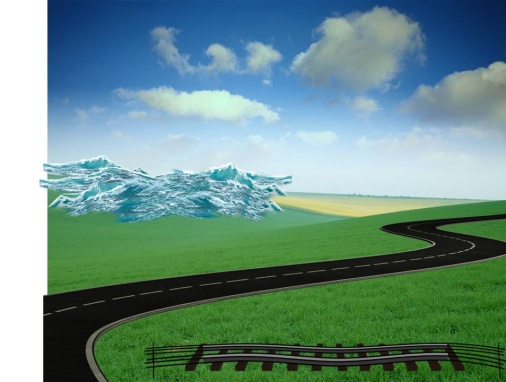 Логопед: А вот и карта. Логопед: Ребята скажите, какое задание мы должны выполнить?Дети: Найти машины со звуками [л] и [л’].Логопед: Верно. А так же будем правильно произносить и различать звуки [л] и [л’]. Так как вы спасатели, вам необходимо пройти подготовку перед выполнением задания. Давайте вспомним артикуляцию звуков.Дети присаживаются на пуфы и берут зеркала.  	Акустико-артикуляционный образ звуков.Логопед: Когда мы произносим звуки [л] и [л’], что делают губы и язычок? (обратить внимание на схему разбора звуков).Дети: Губы улыбаются, язык поднимается за верхние зубки к бугорочкам.Логопед: Но в чем их отличие?Дети: Когда мы произносим звук [л‘], язычок больше прижимается к бугорочкам.Логопед: Дайте характеристику звуков.1-й ребенок: Звук [л] - согласный, твердый, звонкий.2-й ребёнок: Звук [л‘]– согласный, мягкий, звонкий.Логопед: И цветовые сигналы у них разные.3-й ребёнок: [л] – синий кружок с колокольчиком.4-й ребёнок: [л‘] – зеленый кружок с колокольчиком.Логопед: Вот теперь вы готовы искать исчезнувший транспорт. Предлагаю выбрать место, куда мы с вами отправимся. Перед вами коробочки, в которых лежат элементы от каждого вида транспорта. В коробочках будут лежать все элементы от наземного транспорта, но дети этого знать не будут. Они выбирают любую коробочку и достают элемент (колесо, руль, кузов, дверь от машинки)Дети: Наземного.Логопед: Давайте с вами построим автобус и прокатимся по улицам нашего города.Дети строят из пуфиков «автобус».Логопед: Кто же управляет автобусом?Дети: Водитель. Упражнение «Семафоры»  (развитие фонематического восприятия)Логопед: Возьмем с вами семафоры и будем приветствовать встречающиеся на пути машины. Но помните, те машины, где встречается звук [л] мы приветствуем каким цветом? (Синим) А с [л‘]? (Зеленым).Самосвал						Автомобиль	Мотоцикл 						ТроллейбусВелосипед						ЛесовозБетономешалка					ЛимузинПолицияЛогопед: Спасатели с синими эмблемами вспомните,  какие нам встретились машины со звуком [л]?Дети: Самосвал, мотоцикл, велосипед, бетономешалка. Логопед: Спасатели с зелеными эмблемами скажите, какие со звуком [л‘]?Дети: автомобиль, лесовоз, троллейбус, лимузин, полицияЛогопед: Обратите внимание на карту весь транспорт, который мы встретили, здесь появился. А куда мы с вами приехали? На экране картинка железнодорожного вокзала.Дети: На вокзал.Логопед: Хотите прокатиться на поезде? (да) Для этого вам необходимо продолжить чистоговорку, придумать словосочитание.Игра «Эхо» с мячом (дифференциация звуков в слогах и в словосочитаниях, развивать умение подбирать рифму).Ля-ля-ля-Ла-ла-ла ……….(я в лесу была)Ла- ла- ла- Ли-ли-ли………(прилетели журавли)Ле-ле-ле-Ло-ло-ло……….. (как на улице тепло)Лы-лы-лы-Ля-ля-ля……….(я увидел журавля)Ли-ли-ли-Лы-лы-лы………(мне штаны малы)Логопед: Молодцы! А теперь скажите, кто управляет поездом?Дети: Машинист.Физминутка «Поезд» (Развитие общей моторики)Дети выполняют движения под музыку. На экране появляется картинка электрички.Логопед: Какой транспорт мы встретили?  (Электричка). Какой звук мы слышим в этом слове? (Звук [л‘]). Вот и электричка появилась на нашей карте. Логопед: А где мы оказались сейчас?Дети: На аэродроме.Логопед: Как вы думаете, на чем мы с вами полетим? (Ответы детей) Я вам предлагаю полететь на первом воздушном транспорте, придуманным человеком. На воздушном шаре.	Логопед: Занимаем свои места в нашем воздушном шаре. Обратите внимание на экран. Вот мы с вами уже летим над землёй. Сейчас вы должны составить предложение по схеме.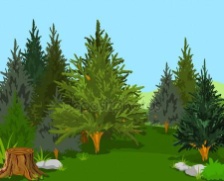 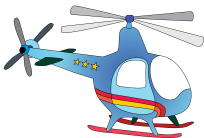 (Вертолет  летит над лесами)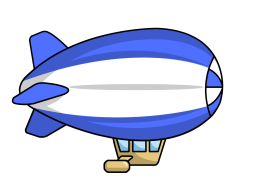 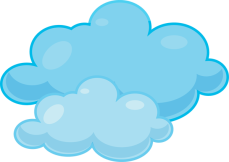 (В облаках летит дирежабль).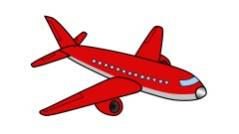 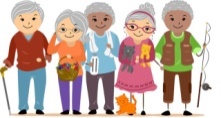 (Люди садятся в самолет)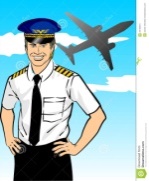 (Вертолетом и самолетом управляет пилот)Зрительная гимнастика «Воздушный шар» (развитие зрительного внимания).Логопед: Вот мы и приземлились. Какой транспорт мы нашли в воздухе? Кто управляет самолетом?  Какие звуки в них? Дети: Самолет, вертолет. Самолетом управляет пилот. В этих словах звук [л’].Логопед: Посмотрим на нашу карту. Какой еще вид транспорта нам осталось найти? Дети: Водный.Логопед: На чем мы с вами поплывем? Дети: на корабле.Логопед: Кто управляет кораблем? Дети: Капитан.Логопед: Занимайте свои места на нашем корабле. Обратите внимание на экран, спасатели с синими эмблемами назовут в названии какого вид транспорта есть звук [л], а с зелеными – со звуком [л‘].На экране появляются весь водный транспорт: катер, корабль, лодка, теплоход, лайнер, яхта.1 команда: Лодка, теплоход, лайнер. 2 команда: Корабль.На карте появляются и этот транспорт.Связь звука и буквы. Логопед: Ребята, мы с вами все время говорим о звуках [Л], [Л'].А скажите, пожалуйста, какой буквой обозначаются эти звуки на письме?Дети: Буквой Л Демонстрация буквы.Логопед: А теперь, ребята, ответьте, пожалуйста, на вопрос, чем отличается звук от буквы? Ответы детей: Звук я слышу, произношу,Букву вижу, читаю, пишу.Упражнение «Выложи букву»  (Развитие мелкой моторики).Для выполнения данного задания используется игровой набор «Дары Фребеля»	Логопед: У нас с вами осталось последнее задание. Разделитесь на пары.Звуко- буквенный анализ слова. 	Логопед: Сейчас каждая пара возьмет у меня конверт. Дети выбирают конверт и достают картинку с надписью: пилот, весло, крыло, люк.Логопед: Вам необходимо выложить схему слова, используя большие морские камни.Дети выполняют задание и проверяют друг друга.Логопед: Скажите, а какое слово здесь лишнее? И почему?Дети: Люк. Так как в этом слове звук [л] мягкий.Логопед:  Молодцы! Вы справились со всеми заданиями и нашли весь исчезнувший транспорт со звуками [Л], [Л'].Логопед: Посмотрим с вами на карту.ВидеообращениеРебята, мы вас благодарим за помощь, весь транспорт вернулся на места. В благодарность мы вам отправляем мультик, который вы сможете посмотреть в группе. До новых встреч.Рефлексия.Логопед: Молодцы, ребята! Вспомним, чем мы сегодня занимались.Сегодня на занятии мы с вами различали на слух звуки Л и ЛЬ и старались их правильно произносить.Считаю, что с заданиями вы справились.